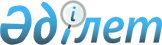 Об утверждении Типового положения о консультативно-совещательном органе по содействию деятельности учреждений, исполняющих уголовные наказания и иные меры уголовно-правового воздействия, а также по организации социальной и иной помощи лицам, отбывшим уголовные наказания
					
			Утративший силу
			
			
		
					Постановление Правительства Республики Казахстан от 8 июня 2012 года № 766. Утратило силу постановлением Правительства Республики Казахстан от 21 июля 2014 года № 808      Сноска. Утратило силу постановлением Правительства РК от 21.07.2014 № 808.

      

      В соответствии со статьей 6-1 Закона Республики Казахстан от 21 декабря 1995 года «Об органах внутренних дел Республики Казахстан» Правительство Республики Казахстан ПОСТАНОВЛЯЕТ:



      1. Утвердить прилагаемое Типовое положение о консультативно-совещательном органе по содействию деятельности учреждений, исполняющих уголовные наказания и иные меры уголовно-правового воздействия, а также по организации социальной и иной помощи лицам, отбывшим уголовные наказания.



      2. Признать утратившим силу постановление Правительства Республики Казахстан от 3 октября 2005 года № 988 «Об утверждении Типового положения о консультативно-совещательном органе по содействию деятельности учреждений, исполняющих уголовные наказания и иные меры уголовно-правового воздействия, а также по организации социальной и иной помощи лицам, отбывшим уголовные наказания» (САПП Республики Казахстан, 2005 г., № 37, ст. 511).



      3. Настоящее постановление вводится в действие со дня подписания и подлежит официальному опубликованию.        Премьер-Министр

      Республики Казахстан                       К. Масимов

Утверждено        

постановлением Правительства

Республики Казахстан   

от 8 июня 2012 года № 766  

Типовое положение о консультативно-совещательном органе по

содействию деятельности учреждений, исполняющих уголовные

наказания и иные меры уголовно-правового воздействия, а также

по организации социальной и иной помощи лицам, отбывшим

уголовные наказания 

1. Общие положения

      1. Настоящее Положение определяет статус и полномочия консультативно-совещательного органа, создаваемого в соответствии со статьей 6-1 Закона Республики Казахстан «Об органах внутренних дел» при местных исполнительных органах области (города республиканского значения, столицы), района (города областного значения) Республики Казахстан (далее - консультативно-совещательный орган).



      2. Консультативно-совещательный орган образуется для выработки предложений по вопросам социальной и иной помощи лицам, отбывшим уголовные наказания, их реабилитации, а также по вопросам деятельности органов и учреждений уголовно-исполнительной системы, отнесенным к компетенции местных исполнительных органов Республики Казахстан. 

2. Задачи консультативно-совещательного органа

      3. Основными задачами консультативно-совещательного органа является выработка предложений по:



      1) оказанию содействия в деятельности учреждений и подразделений уголовно-исполнительной системы, исполняющих уголовные наказания и иные меры уголовно-правового воздействия;



      2) размещению заказов на приобретение товаров (работ, услуг) на предприятиях уголовно-исполнительной системы в соответствии с законодательством;



      3) организации труда осужденных, в том числе развития производства при исправительных учреждениях для нужд коммунальных служб и предприятий с целью обеспечения занятости лиц, отбывающих уголовные наказания в виде лишения свободы;



      4) привлечению учреждений и предприятий уголовно-исполнительной системы к решению проблем регионального и местного значения путем трудового использования осужденных в соответствии с законодательством;



      5) организации воспитательной работы с осужденными к лишению свободы;



      6) оказанию содействия в организации благотворительных концертов, встреч, лекций, юридических консультаций и иной правовой помощи осужденным, спортивных, просветительских и культурных мероприятий, пополнении библиотечных фондов учреждений;



      7) иным вопросам в соответствии с законодательством Республики Казахстан.



      4. К задачам консультативно-совещательного органа при местных исполнительных органах области (города республиканского значения, столицы) также относится рассмотрение предложений по:



      1) координации взаимодействия местных исполнительных органов с учреждениями уголовно-исполнительной системы по содействию в трудовом и бытовом устройстве освобождаемых осужденных;



      2) организации социальной и иной помощи лицам, отбывшим уголовные наказания, в том числе устройства инвалидов и пенсионеров в дома инвалидов и престарелых;



      3) оказанию содействия в своевременном и правильном разрешении администрацией исправительных учреждений жалоб и заявлений осужденных;



      4) участию представителей местных исполнительных органов в деятельности комиссии исправительных учреждений;



      5) оказанию помощи в улучшении коммунально-бытовых и медико-санитарных условий содержания осужденных;



      6) организации общеобразовательных и профессиональных школ в исправительных учреждениях.



      5. К задачам консультативно-совещательного органа при местных исполнительных органах района (города областного и республиканского значения, столицы) также относится рассмотрение предложений по:



      1) организации работы местных исполнительных органов по определению объектов общественных работ для лиц, привлеченных к ним в порядке применения уголовного наказания;



      2) оказанию содействия в трудовом и бытовом устройстве и организации других видов социальной и иной помощи лицам, освободившимся из исправительных учреждений, а также отбывающим наказания, не связанные с изоляцией от общества. 

3. Полномочия консультативно-совещательного органа

      6. Консультативно-совещательный орган вправе:



      1) вносить в государственные органы предложения по вопросам, входящим в его компетенцию;



      2) запрашивать и получать от государственных органов информацию, материалы, необходимые для реализации задач консультативно-совещательного органа;



      3) посещать исправительные учреждения в установленном законодательством порядке, места работы осужденных к исправительным работам, освобожденных условно досрочно, условно, и других лиц, осужденных к мерам наказания, не связанным с лишением свободы;



      4) заслушивать руководителей учреждений уголовно-исполнительной системы, а также руководителей местных исполнительных органов по вопросам, входящим в компетенцию консультативно-совещательного органа, не более двух раз в год. 

4. Организация работы консультативно-совещательного органа

      7. Консультативно-совещательный орган при местных исполнительных органах образовывается постановлением местного исполнительного органа.



      8. Состав консультативно-совещательного органа формируется из числа руководителей местных исполнительных органов, осуществляющих управление и координацию в сферах здравоохранения, занятости, социальных программ, культуры, образования, предпринимательства, промышленности, земельных отношений, физической культуры.



      9. В состав консультативно-совещательного органа по должности входит начальник территориального органа уголовно-исполнительной системы.



      10. В состав консультативно-совещательного органа также включаются руководители территориальных подразделений центральных исполнительных органов, а также по согласованию представители прокуратуры, депутаты маслихата.



      11. Консультативно-совещательный орган возглавляет заместитель руководителя местного исполнительного органа.



      12. Персональный состав консультативно-совещательного органа определяется местным исполнительным органом и утверждается маслихатом.



      13. Заседания консультативно-совещательного органа проводятся по мере необходимости, но не реже одного раза в квартал.



      14. Повестка очередного заседания консультативно-совещательного органа, а также место, время, порядок и сроки его проведения определяются руководителем консультативно-совещательного органа.



      15. Решения консультативно-совещательного органа носят рекомендательный характер.
					© 2012. РГП на ПХВ «Институт законодательства и правовой информации Республики Казахстан» Министерства юстиции Республики Казахстан
				